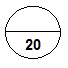                      تدريبات على الوحدة الثانية في مادة الرياضيات الفصل الدراسي الأول      السؤال الأول :لتكن لدينا الدالة متعددة القواعد          أولا": أوجد مجال الدالة وأوجد المدى ومثلها بيانيا"ثانيا": أوجد كلا" مما يلي (إن وجدت)                                                           ؟   هل الدالة متصلة عند ثالثا": إن كانت الدالة غير متصلة عند    حدد نوع الانفصال وإن كان الانفصال قابل للإزالة توسّع في الدالة إلى دالة جديدة متصلة على نطاق أكبرالسؤال الثاني: حدد الفترات التي تكون عندها  متصلة (علّل إجابتك)     		2)        